Lampiran  ARENCANA PELAKSANAAN PEMBELAJARAN(RPP)SIKLUS ISekolah				: SMP Al Washliyah Ampera MedanMata Pelajaran			:  MatematikaKelas/Semester			:  VII-A/2 (dua)Alokasi Waktu			: 6 x 35 menit (3 x pertemuan)Kompetensi Inti	:  KI-1 dan KI-2 	: Menghargai dan menghayati ajaran agama yang dianutnya. Menunjukkan prilaku jujur, peduli, santun dan percaya diri dalam berinteraksi secara efektif dengan lingkungan social dan alam.KI-3 	:	Memahami pengetahuan berdasarkan rasa ingin tahunya tentang ilmu pengetahuan, teknologi, seni, budaya terkait fenomena dan kejadian tampak mata.KI-4	: Mencoba, mengelola, dan menyaji dalam ranah konkret dan ranah abstrak sesuai dengan apa yang dipelajari di sekolah.Kompetensi Dasar	: Melakukkan operasi aljabarIndikator	:Menyelesaikan operasi penambahan 	dan pengurangan pada bentuk aljabarMateri Pembelajaran		: Penjumlahan dan pengurangan bentuk AljabarHanya dapat dikerjakan pada suku – suku yang sejenis dengan menjumlahkan atau mengurangkan koefisien pada suku – suku yang sejenis.Untuk memahami operasi penjumlahan dan pengurangan pada bentuk – bentuk aljabar, perhatikan situasi berikut :Dalam tas bella terdapat 20 buku dan 7 pensil. Selanjutnya, ke dalam tas itu dimasukkan 4 buku dan dari tas itu diambil 3 pensil. Dalam tas Ihsan tentu sekarang ada ( 20 + 4 ) buku dan ( 7 – 3) pensil atau 24 buku dan 4 pensil. Jika dalam tas bella banyak buku dinyatakan dalam x dan banyak pensil dinyatakan dengan huruf y maka situasi tas ihsan semula adalah 20x + 7y kemudian terjadi 4x – 3y sehingga situasi tas Ihsan menjadi ( 20x + 7y) + ( 4x – 3y) atau (20 + 4) x + (7 - 3) y atau 24x + 4y.Dari situasi di atas dapat dimengerti bahwa penjumlahan dan pengurangan dua bentuk aljabar hanya dapat dikerjakan pada suku-suku yang sejenis dengan penjumlahan atau pengurangan koefisien pada suku-suku sejenis.Contoh :Dua bentuk aljabar dapat dijumlahkan atau dikurangkan bila kedua bentuk aljabar itu sejenis. Perhatikan contoh berikut!5x2 + 4x – 2x2 – 10x = 5x2 – 2x2 + 4x – 10x = 3x2 – 6xContoh Soal dan Pembahasan:1. Jumlah dari 8x2 – 5x – 11 dan 20 + 5x – 9x2adalah ....A. –x2 + 9B. –x2 – 9C. x2 + 9D. x2 – 9Pembahasan:8x2 – 5x – 11 + 20 + 5x – 9x2 = 8x2 – 9x2 – 5x + 5x – 11 + 20= –x2 + 9Jawaban: A2. Hasil pengurangan 3p2 – 7 oleh p2 – 3p – 2 adalah ....A. –2p2 + 3p – 5B. –2p2 – 3p + 5C. 2p2 + 3p – 5D. 2p2 – 3p + 5Pembahasan:3p2 – 7 – (p2 – 3p – 2) = 3p2 – 7 – p2 + 3p + 2= 3p2 – p2 + 3p – 7 + 2= 2p2 + 3p – 5Jawaban: C3. Hasil pengurangan 2p – p2 dari p2 – p + 3 adalah ....A. 2p2 + 3B. 2p2 – 3p + 3C. 2p2 + p + 3D. 3p2 + 3Pembahasan:p2 – p + 3 – (2p – p2) = p2 – p + 3 – 2p + p2= p2 + p2 – p – 2p + 3= 2p2 – 3p + 3Jawaban: BMetode Pembelajaran		: Penemuan TerbimbingKegiatan pembelajaran		: Siklus I Pertemuan ISiklus I Pertemuan IISiklus I pertemuan IIISumber dan Media Sumber		: Media			: - Lembar Kerja SiswaH. PenilaianTeknik penilaian : Lembar Observasi minat siswaRubrik penilaian LKSLampiran Penilaian ProsesPenilaian afektif dalam kerja kelompokIndikator sikap Rasa ingin tahu, Kerjasama, Kecermatan, dan Percaya diriRubik Penilaian sikap Rasa ingin tahu, Kerjasama, Kecermatan, dan Percaya diriSkor 1 jika 1 atau tidak ada indikator yang konsisten ditunjukkan peserta didik (BT) Skor 2 jika 2 indikator konsisten ditunjukkan peserta didik (Mulai terlihat/MT)Skor 3 jika 3 indikator konsisten ditunjukkan peserta didik (Mulai Berkembang/ MB)Skor 4 jika 4 indikator konsisten ditunjukkan peserta didik (Menjadi Kebiasaan /MK)  Tabel rekapitulasi skor sikapPenilaian :Nilai =Medan,     September 2019Guru B.Study Kelas VII					Peneliti(…………………)					 (Cahaya RatnaSafira)Lampiran BRENCANA PELAKSANAAN PEMBELAJARAN(RPP)SIKLUS IISekolah				:  SMP Al Washliyah Ampera MedanMata Pelajaran			:  MatematikaKelas/Semester			:  VII/2 (dua)Alokasi Waktu			:  6 x 35 menit (3 x pertemuan)Kompetensi Inti 		KI-1 dan KI-2	:	Menghargai dan menghayati ajaran agama yang dianutnya. Menunjukkan prilaku jujur, peduli, santun dan percaya diri dalam berinteraksi secara efektif dengan lingkungan social dan alam.KI-3     	: Memahami pengetahuan berdasarkan rasa ingin tahunya tentang ilmu pengetahuan, teknologi, seni, budaya terkait fenomena dan kejadian tampak mata.KI-4                                     	: Mencoba, mengelola, dan menyaji dalam ranah konkret  dan ranah abstrak sesuai dengan apa yang dipelajari di sekolah.Kompetensi Dasar		: Melakukan operasi aljabarIndikator				: Menyelesaikan operasi kali, bagi, dan pangkat pada bentuk aljabar.Materi Pembelajaran              :Perkalian bentuk ajabarPerkalian suatu bilangan dengan bentuk aljabar. K x ( ax +b) = ( k x ax)  + ( k x b )Perkalian anatara bentuk aljabar dengan bentuk aljabar.(ax + b) x (cx+ d) = ax x (cx + d ) +  b ( cx + d )=( ax + cx) + ( ax x d ) + ( b x cx ) + ( b x cx ) + ( b x d )Pembagian bentuk aljabar Operasi pembagian bentuk aljabar dapat dilakukan dengan cara menentukan faktor dari kedua bentuk aljabar terlebih dahulu baru dilakukan pembagian dengan cara mengubahnya menjadi bentuk pecahan yang kemudian disederhanakan. Perpangkatan bentuk aljabar ( ax + b )n  =  ……… sebanyak nMetode Pembelajaran 	: Metode Penemuan TerbimbingKegiatan Pembelajaran          :Siklus II pertemuan ISiklus II pertemuan IISiklus II pertemuan IIISumber dan Media            Sumber			: Media			: - Lembar Kerja SiswaH. PenilaianInstrumen Penilaian	:  Lembar Observasi. Rubrik penilaian LKSLampiran Penilaian Proses Penilaian afektif dalam kerja kelompokIndikator sikap Rasa ingin tahu, Kerjasama, Kecermatan, dan Percaya diriRubik penilaian sikap rasa ingin tahu, kerjasama, kecermatan ,dan percaya diriSkor 1 jika 1 atau tidak ada indikator yang konsisten ditunjukkan peserta didik (BT) Skor 2 jika 2 indikator konsisten ditunjukkan peserta didik (Mulai terlihat/MT)Skor 3 jika 3 indikator konsisten ditunjukkan peserta didik (Mulai Berkembang/ MB)Skor 4 jika 4 indikator konsisten ditunjukkan peserta didik (Menjadi Kebiasaan /MK) Penilaian :Nilai = Medan,     September 2019Guru B.Study Kelas VII					Peneliti(…………………)					  (Cahaya Ratna Safira)Lampiran CRENCANA PELAKSANAAN PEMBELAJARAN(RPP)SIKLUS IIISekolah				: SMP Al Washliyah Ampera MedanMata Pelajaran			:  MatematikaKelas/Semester			:  VII-A/2 (dua)Alokasi Waktu			: 6 x 35 menit( 3 x pertemuan)Kompetensi Inti	:  KI-1 dan KI-2                       	: Menghargai dan menghayati ajaran agama yang dianutnya. Menunjukkan prilaku jujur, peduli, santun dan percaya diri dalam berinteraksi secara efektif dengan lingkungan social dan alam.KI-3                                     	: Memahami pengetahuan berdasarkan rasa ingin tahunya tentang ilmu pengetahuan, teknologi, seni, budaya terkait fenomena dan kejadian tampak mata.KI-4                                          : 		Mencoba, mengelola, dan menyaji dalam ranah konkret  dan ranah abstrak sesuai dengan apa yang dipelajari di sekolah.Kompetensi Dasar	:Melakukan operasi aljabarIndikator			: Siswa dapat menyelesaiakn operasi tambah dan kurang pada bentuk aljabar.Siswa dapatmenyelesaikan opeasi kali, bagi, pangkat pada bentuk aljabar.Materi Pembelajaran	: AljabarPenjumlahan dan pengurangan bentuk aljabarnya dapat dikerjakan pada suku – suku yang sejenis dengan menjumlahkan atau mengurangkan koefisien pada suku – suku yang sejenis.Untuk memahami operasi penjumlahan dan pengurangan pada bentuk – bentuk aljabar, perhatikan situasi berikut :Dalam bella terdapat 10 buku dan 7 pensil. Selanjutnya, ke dalam tas itu dimasukkan 2 buku dan dari tas itu diambil 3 pensil. Dalam tas Ihsan tentu sekarang ada ( 10 + 2 ) buku dan ( 7 – 3) pensil atau 12 buku dan 4 pensil. Jika dalam tas Ihsan banyak buku dinyatakan dalam x dan banyak pensil dinyatakan dengan huruf y maka situasi tas ihsan semula adalah 10x + 7y kemudian terjadi 2x – 3y sehingga situasi tas Ihsan menjadi ( 10x + 7y) + ( 2x – 3y) atau (10 + 2) x + (7 - 3) y atau 12x + 4y.Dari situasi di atas dapat dimengerti bahwa penjumlahan dan pengurangan dua bentuk aljabar hanya dapat dikerjakan pada suku-suku yang sejenis dengan penjumlahan atau pengurangan koefisien pada suku-suku sejenis.Contoh :Dua bentuk aljabar dapat dijumlahkan atau dikurangkan bila kedua bentuk aljabar itu sejenis. Perhatikan contoh berikut!3x2 + 6x – 2x2 – 10x = 3x2 – 2x2 + 6x – 10x = x2 – 4xContoh Soal dan Pembahasan:1. Jumlah dari 8x2 – 5x – 11 dan 20 + 5x – 9x2adalah ....A. –x2 + 9B. –x2 – 9C. x2 + 9D. x2 – 9Pembahasan:8x2 – 5x – 11 + 20 + 5x – 9x2 = 8x2 – 9x2 – 5x + 5x – 11 + 20= –x2 + 9Jawaban: A2. Hasil pengurangan 3p2 – 7 oleh p2 – 3p – 2 adalah ....A. –2p2 + 3p – 5B. –2p2 – 3p + 5C. 2p2 + 3p – 5D. 2p2 – 3p + 5Pembahasan:3p2 – 7 – (p2 – 3p – 2) = 3p2 – 7 – p2 + 3p + 2= 3p2 – p2 + 3p – 7 + 2= 2p2 + 3p – 5Jawaban: C3. Hasil pengurangan 2p – p2 dari p2 – p + 3 adalah ....A. 2p2 + 3B. 2p2 – 3p + 3C. 2p2 + p + 3D. 3p2 + 3Pembahasan:p2 – p + 3 – (2p – p2) = p2 – p + 3 – 2p + p2= p2 + p2 – p – 2p + 3= 2p2 – 3p + 3Jawaban: BPerkalian bentuk ajabarPerkalian suatu bilangan dengan bentuk aljabar. K x ( ax +b) = ( k x ax)  + ( k x b )Perkalian anatara bentuk aljabar dengan bentuk aljabar.(ax + b) x (cx+ d) = ax x (cx + d ) +  b ( cx + d )=( ax + cx) + ( ax x d ) + ( b x cx ) + ( b x cx ) + ( b x d )Pembagian bentuk aljabar Operasi pembagian bentuk aljabar dapat dilakukan dengan cara menentukan faktor dari kedua bentuk aljabar terlebih dahulu baru dilakukan pembagian dengan cara mengubahnya menjadi bentuk pecahan yang kemudian disederhanakan.  Perpangkatan bentuk aljabar ( ax + b )n  =  ……… sebanyak nMetode Pembelajaran		: Penemuan TerbimbingKegiatan pembelajaran		: Siklus III Pertemuan ISiklus III pertemuan IISiklus IIIPertemuan IIISumber dan Media Sumber		: Media			:  Lembar Kerja SiswaH. PenilaianTeknik penilaian :Lembar Observasi. Rubric penilaian LKSLampiran Penilaian ProsesPenilaian afektif dalam kerja kelompokIndikator sikap Rasa ingin tahu, Kerjasama, Kecermatan, dan Percaya diriRubik Penilaian sikap Rasa ingin tahu, Kerjasama, Kecermatan, dan Percaya diriSkor 1 jika 1 atau tidak ada indikator yang konsisten ditunjukkan peserta didik (BT) Skor 2 jika 2 indikator konsisten ditunjukkan peserta didik (Mulai terlihat/MT)Skor 3 jika 3 indikator konsisten ditunjukkan peserta didik (Mulai Berkembang/ MB)Skor 4 jika 4 indikator konsisten ditunjukkan peserta didik (Menjadi Kebiasaan /MK)   Tabel rekapitulasi skor sikapPenilaian :Nilai =Medan,     September 2019Guru B.Study Kelas VII					 Peneliti(…………………)					   (Cahaya Ratna Safira)Lampiran DINSTRUMENT SOAL SIKLUS ILEMBAR KERJA SISWA IJudul Lembar Permasalan  : Operasi penjumlahan dan pengurangan bentuk 	aljabar.Mata Pelajaran		 : MatematikaKelas / Semester		 : VII/ IAlokasi Waktu		 : 20 menitAnggota Kelompok			:1. 				 2.				3.				4.				5. .Petunjuk			:Kerjakan tugas yang ada pada lembar permasalahan secara berkelompok yang telah dibentuk.Diskusikandengan teman kelompokmu.Akanditunjuk secara acak kelompok untuk melaporkan hasil diskusinyaKeluarkan semua buku dan pulpen yang kalian bawa. Misalkan 𝑎 adalah banyak buku dan 𝑏 adalah banyak pulpen. Nyatakan dalam bentuk aljabar:Jumlah buku pada kelompok kalian.Jumlah pulpen pada kelompok kalian.Jumlah buku dan pulpen pada kelompok kalian.Selisih antara jumlah buku terbanyak dengan jumlah buku paling sedikit yang dibawa siswa pada kelompok kalian.Diberikan sebuah bentuk aljabar sebagai berikut:7𝑧−17. Tulislah 2 bentuk aljabar yang terdiri dari 4 suku, dimana 2 bentuk aljabar yang kalian buat merupakan penjabaran dari bentuk aljabar diatas!LEMBAR KERJA SISWA IIJudul Lembar Permasalan   :Operasi penjumlahan dan pengurangan bentuk aljabar.Mata Pelajaran		   : MatematikaKelas / Semester		   : VII/ IAlokasi Waktu		   : 20 menit Anggota Kelompok			   :1. 				    2.				    3.				    4.  				    5. .Petunjuk			:Kerjakan tugas yang ada pada lembar permasalahan secara berkelompok yang telah dibentuk.Diskusikan dengan teman kelompokmu.Akan ditunjuk secara acak kelompok untuk melaporkan hasil diskusinyaKeluarkan semua buku dan pulpen yang kalian bawa. Misalkan 𝑎 adalah banyak buku dan 𝑏 adalah banyak pulpen. Nyatakan dalam bentuk aljabar:Jumlah buku pada kelompok kalian.Jumlah pulpenpada kelompok kalian.Jumlah buku dan pulpen pada kelompok kalian.Selisih antara jumlah buku terbanyak dengan jumlah buku paling sedikit yang dibawa siswa pada kelompok kalian.Diberikan sebuah bentuk aljabar sebagai berikut: 10𝑧−27. Tulislah 2bentuk aljabar yang terdiri dari 4 suku, dimana 2bentuk aljabar yang kalian buat merupakan penjabaran dari bentuk aljabar diatas!Fina mempunyai sebuah pita yang panjangnya 3𝑚+15. Pita tersebut akan dipotong menjadi2. Jika selisih panjang antara dua pita tersebut adalah 𝑚+9, maka tentukan panjang kedua pita tersebut!Lampiran EINSTRUMEN SOAL SIKLUS IILEMBAR KERJA SISWA IIIJudul Lembar Permasalan	:Operasi kali, bagi, dan pangkat bentuk aljabar.Mata Pelajaran		: MatematikaKelas / Semester		: VII/ IAlokasi Waktu		: 20 menit Anggota Kelompok			:1. 				 2.				 3.				 4.				 5. Petunjuk			:Kerjakan tugas yang ada pada lembar permasalahan secara berkelompok yang telah dibentuk.Diskusikan dengan teman kelompokmu.Akan ditunjuk secara acak kelompok untuk melaporkan hasil diskusinyaDiberikan dua kertas berbentuk persegi dan persegi panjang. Dimana kertas yang berbentuk persegi mempunyai panjang sisinya 𝑥 dan kertas yang berbentuk persegi panjang mempunyai panjang 𝑥 dan lebar 9.Tentukan luaskertasberbentuk persegi!Tentukan luas kertas berbentuk persegi panjang! Tentukan jumlah luas kedua kertas tersebut!Susunlah kedua kertas tersebut membentuk persegi panjang dan tentukan panjangnya dan hitungkah luas persegi panjang tersebut dengan mengalikan sisi-sisinya!Berdasarkan penyelesaian di atas, bagaimana cara perkalian bentuk aljabar 𝑘×(𝑎𝑥+𝑏)!LEMBAR KERJA SISWA IVJudul Lembar Permasalan	:Operasi kali, bagi, dan pangkat bentuk aljabar.Mata Pelajaran		: MatematikaKelas / Semester		: VII/ IAlokasi Waktu		: 20 menit Anggota Kelompok			:1. 				 2.				 3.				 4.				 5. Petunjuk			:Kerjakan tugas yang ada pada lembar permasalahan secara berkelompok yang telah dibentuk.Diskusikandengan teman kelompokmu.Akan ditunjuk secara acak kelompok untuk melaporkan hasil diskusinyaAgus mempunyai sebuah taman dengan lebar 3𝑎 dan luas 21𝑏.Tentukan faktor dari kedua bentuk aljabar di atas!Tentukan panjang taman tersebut!Dari kedua langkah di atas, bagaiamana cara pembagian bentuk aljabar?	Diketahui sebuah bangun datar mempunyai keliling 24𝑛+32. Gambarlah dua bangun datar yang kelilingnya sama dengan bangun datar di atas!Hitung luas kedua bangun tersebut!Lampiran FINSTRUMEN SOAL SIKLUS IIILEMBAR KERJA SISWA VJudul Lembar Permasalan   :Operasi penjumlahan, pengurangan, kali, bagi, dan pangkat pada bentuk aljabar.Mata Pelajaran		: MatematikaKelas / Semester		: VII/ IAlokasi Waktu		: 20 menit Anggota Kelompok			:1. 				 2.				 3.				 4.				 5. Petunjuk			:Kerjakan tugas yang ada pada lembar permasalahan secara berkelompok yang telah dibentuk.Diskusikan dengan teman kelompokmu.Akan ditunjuk secara acak kelompok untuk melaporkan hasil diskusinya Tentukkkan penjumlahan (16a – 12b +4) + (5a – 9b – 2c)? Tentukkkan pengurangan (3x + 4y) – (5x – 6y)? Tentukkan hasil bagi 2x2 + 3x – 4 oleh x+3 ?Tentukan hasil perkalian dari bentu lajabar (x+2)(x+3)?LEMBAR KERJA SISWA VIJudul Lembar Permasalan	:Operasi penjumlahan, pengurangan, kali, bagi, 	dan pangkat pada bentuk aljabar.Mata Pelajaran		: MatematikaKelas / Semester		: VII/ IAlokasi Waktu		: 20 menit Anggota Kelompok			:1. 				2.				3.				4.				5. Petunjuk			:Kerjakan tugas yang ada pada lembar permasalahan secara berkelompok yang telah dibentuk.Diskusikan dengan teman kelompokmu.Akan ditunjuk secara acak kelompok untuk melaporkan hasil diskusinyaTentukkkan penjumlahan (18a – 10b +8c)+(10a – 9b– 2c)?Tentukkkan pengurangan (9x + 4y) – (8x – 2y)? Tentukkan hasil bagi 2x2 + 7x – 15 oleh x+5 ?Tentukan hasil perkalian dari bentu lajabar (x+4)(x+2)?Lampiran GJAWABAN SOAL SIKLUS ILKS Ia. Jumlahbukupadakelompok.  = 7𝑎 + 6𝑎 + 7𝑎 + 6𝑎 + 6𝑎  = 32𝑎b. Jumlahpulpenpadakelompok.  = 𝑏 + 2𝑏 + 3𝑏 + 𝑏 + 2  = 9𝑏c. Jumlahbukudanpulpenpadakelompok.  = 32𝑎 + 9d. Selisihantarajumlahbukuterbanyakdenganjumlahbuku paling sedikit yang dibawak siswapadakelompok.  = 7𝑎 − 6  =𝑎e. Selisihantarajumlahpulpenterbanyakdenganjumlahpulpen paling sedikit yang dibawasiswapadakelompok.  = 3𝑏 −   = 2𝑏f. Selisih antara jumlah buku dan jumlah pulpen pada kelompok.= 25𝑎 − 8𝑏Bentuk 1: 7𝑧 − 17 = 4𝑧 + 2𝑧 + 𝑧 – 1.Bentuk 2: 7𝑧 − 17 = 7𝑧 − 3 − 6 – 8LKS IIa. Jumlahbukupadakelompok.  = 7𝑎 + 6𝑎 + 7𝑎 + 6𝑎 + 6𝑎  = 32𝑎b. Jumlahpulpenpadakelompok.  = 𝑏 + 2𝑏 + 3𝑏 + 𝑏 + 2  = 9𝑏c. Jumlahbukudanpulpenpadakelompok.  = 32𝑎 + 9d. Selisihantarajumlahbukuterbanyakdenganjumlahbuku paling sedikit yang dibawasiswapadakelompok.  = 7𝑎 − 6  =𝑎2.   Bentuk 1: 7𝑧 − 17 = 4𝑧 + 2𝑧 + 𝑧 – 1.Bentuk 2: 7𝑧 − 17 = 7𝑧 − 3 − 6 – 8Panjangpotongan pita pertama = 𝑝1. Panjangpotongan pita kedua = 𝑝2Jadipanjangpotongan pita pertamaadalah 2𝑚 + 12 danpanjangpotongan pita keduaadalah𝑚 + 3.Lampiran HJAWABAN SOAL SIKLUS IILKS IIIa.Luaskertasberpentukpersegi (𝐿1).        L1 = 𝑠 × 𝑠= 𝑥 × 𝑥= 𝑥2 b. Luas kertasberpentukpersegipanjang (𝐿2).      L2 = 𝑝 × 𝑙= 𝑥 × 4  = 4𝑥Jumlahluaskeduakertas.                                                 = 𝐿1 + 𝐿2  = 𝑥2 + 4𝑥d. Luaspersegipanjang.                           LP = 𝑝 × 𝑙 = (𝑥 + 4) × 𝑥= 𝑥 × 𝑥 + (4 × 𝑥) = 𝑥2 + 4𝑥e. Perkalianaljabarbentuk : × (𝑎𝑥 + 𝑏) = 𝑘 × 𝑎𝑥 + (𝑘 × 𝑏) JAWABAN SOALLKS IVa.  - Faktordari 3𝑎3𝑎 = 3 × 𝑎-  Faktordari 21𝑎2𝑏	21𝑎2𝑏 = 21 × 𝑎 × 𝑎 × 𝑏b. 		=		=c. Operasi pembagian bentuk aljabar dapat dilakukan dengan cara menentukan factor dari  kedua bentuk aljabar terlebih dahulu.  Baru dilakukan pembagian dengan cara mengubahnya menjadi bentuk pecahan yang kemudian di sederhanakan.  2. a. Bangundatar 1: Persegi𝑠 = 𝐾 4		24𝑛 + 32 4		6𝑛 + 8  Bangundatar 2: Persegipanjang		24𝑛 + 32  = 12𝑛 + 16   = 7𝑛 + 5𝑛 + 10 + 6 	= 7𝑛 + 10 + 5𝑛 + 6   = 7𝑛 + 10 + (5𝑛 + 6)  Jadi:  𝑝 = (7𝑛 + 10) dan𝑙 = 5𝑛 + 6 b. Luaspersegi𝐿 = 𝑠 × 𝑠	= 6𝑛 + 8 × (6𝑛 + 8)  = 6𝑛 × 6𝑛 + 6𝑛 × 8 + 8 × 6𝑛 + (8 × 8)   = 36𝑛2 + 48𝑛 + 48𝑛 + 64    = 36𝑛2 + 96𝑛 + 64Luaspersegipanjang : = 𝑝 × 𝑙= 7𝑛 + 10 × (5𝑛 + 6)   = 7𝑛 × 5𝑛 + 7𝑛 × 6 + 10 × 5𝑛 + (10 × 6) 			= 35𝑛2 + 42𝑛 + 50𝑛 + 60   = 35𝑛2 + 92𝑛 + 60 LAMPIRAN IJAWABAN SOAL SIKLUS IIILKS V(16a – 12b + 4c) + (5a – 9b - 2c) = 16a + 5a – 12b – 9b + 4c – 2c=  21a - 3b + 2c (3x + 4y) – (5x – 6y) = 3x – 5x + 4y + 6y      = -2x + 10 y (2x2 + 4y) : (x+3) = 2x + 3 sisa -5(x+2)(x+3) = x2 + 3x + 2x + 6 = x2 + 5x + 6JAWABAN SOAL LKS VI(18a – 10b + 8c) + (10a – 9b - 2c) = 18a + 10a – 10b – 9b + 8c – 2c=  28a - 19b + 6c (9x + 4y) – (8x – 2y) = 9x – 8x + 4y + 2y      = x + 6 y (2x2 + 4y) : (x+3) = 2x - 3(x+4)(x+2) = x2 + 2x + 4x + 8 = x2 + 6x + 8Lampiran JINSTRUMEN PENILAIANKeluarkan semua buku dan pulpen yang kalian bawa. Misalkan 𝑎adalah banyak bukudan𝑏adalah banyak pulpen. Nyatakan dalam bentuk aljabar:Jumlah buku pada kelompok kalian.Jumlah pulpenpada kelompok kalian.Jumlah buku dan pulpen pada kelompok kalian.Selisih antara jumlah buku terbanyak dengan jumlah buku paling sedikit yang dibawa siswa pada kelompok kalian.Diberikan sebuah bentuk aljabar sebagai berikut:7𝑧−17. Tulislah 2bentuk aljabar yang terdiri dari 4 suku, dimana 2bentuk aljabar yang kalian buat merupakan penjabaran dari bentuk aljabar diatas!	Contoh Penyelesaian dan Pedoman Penskoran Dalam 1 SoalCatatan: “Setiap 1 soal jika jawabannya sempurna akan diberi skor 20, sehingga jika terdiri dari5 soal maka skor nilai maksimal yang akan diperoleh adalah 100’’.Lampiran KTabel Uji Validitas Instrument Siklus ILAMPIRAN LTabel Uji Reliabilitas Instrument Siklus ITabel Varians Item Butir SoalVarians Total:	Maka:LAMPIRAN MTabel Uji Tingkat Kesukaran Dan Daya Pembeda Instrumen Siklus IUntuk menghitung tingkat kesukaran (P) tes digunakan rumus sebagai berikut:Dengan melihat kriteria dan indeks kesukaran dimana  maka dapat disimpulkan indeks kesukaran tes sedang. Dengan cara yang sama untuk soal no 2-5 dapat dilihat pada tabel berikut:Lampiran NTabel Uji Daya Pembeda Siklus IUntuk menghitung daya pembeda (D) tes digunakan rumus sebagai berikut:	Dengan melihat indeks dari daya pembeda soal dimana  maka dapat disimpulkan indeks dari daya pembeda soal cukup. Dengan cara yang sama untuk soal 2-5 dapat dilihat pada tabel berikut ini:Lampiran OTabel Uji Validitas Instrument Siklus IILAMPIRAN PTabel Uji Reliabilitas Instrument Siklus IITabel Varians Item Butir SoalVarians Total:	Maka:Diperoleh rhitung pada rtabel product moment dengan N=36 didapat rtabel=0,329 ternyata rhitung>rtabel (0,4001>0,329) dengan demikian instrument termasuk reliable.Lampiran QTabel Uji Tingkat Kesukaran Dan Daya Pembeda Instrumen Siklus IIUntuk menghitung tingkat kesukaran (P) tes digunakan rumus sebagai berikut:	Dengan melihat kriteria dan indeks kesukaran dimana  maka dapat disimpulkan indeks kesukaran tes sedang. Dengan cara yang sama untuk soal no 2-5 dapat dilihat pada tabel berikut:Tabel Uji Daya Pembeda Instrumen Siklus II	Untuk menghitung daya pembeda (D) tes digunakan rumus sebagai berikut:0	Dengan melihat indeks dari daya pembeda soal dimana  maka dapat disimpulkan indeks dari daya pembeda soal cukup. Dengan cara yang sama untuk soal 2-5 dapat dilihat pada tabel berikut ini:LAMPIRAN RTabel Uji Validitas Instrument Siklus IIILampiran STabel Uji Reliabilitas Instrument Siklus IIITabel Varians Iten Butir SoalVarians Total:	Maka:Diperoleh rhitung pada rtabel product moment dengan N=36 didapat rtabel=0,329 ternyata rhitung>rtabel (0,3372>0,329) dengan demikian instrument termasuk reliabel.Lampiran TTabel Uji Tingkat Kesukaran Dan Daya Pembeda Instrumen Siklus IIIUntuk menghitung tingkat kesukaran (P) tes digunakan rumus sebagai berikut:	Dengan melihat kriteria dan indeks kesukaran dimana  maka dapat disimpulkan indeks kesukaran tes mudah. Dengan cara yang sama untuk soal no 2-5 dapat dilihat pada tabel berikut:Tabel Uji Daya Pembeda Instrumen Siklus IIIUntuk menghitung daya pembeda (D) tes digunakan rumus sebagai berikut:	Dengan melihat indeks dari daya pembeda soal dimana  maka dapat disimpulkan indeks dari daya pembeda soal cukup. Dengan cara yang sama untuk soal 2-5 dapat dilihat pada tabel berikut ini:LAMPIRAN ULEMBAR OBSERVASIPELAKSANAAN PEMBELAJARAN MATEMATIKADENGAN PENERPAN METODE PENEMUAN TERBIMBING PADA SISWAKelas/Semester	: 		Hari/Tanggal		: ……………Materi	: 		Siklus		: ……………Pertemuan	: 		Waktu		: ……………Petunjuk Pengisian Berilah tanda cek (√) pada setiap pernyataan dibawah ini dengan keterangan :(1)Kurang, apabila dilakukan oleh 0 – 4 siswa(2) Cukup, apabila dilakukan oleh 5 – 8 siswa(3) Sedang, apabila dilakukan oleh 9 – 12 siswa(4) Baik, apabila dilakukan oleh 13 – 17 siswa        Observer 								(                              )LAMPIRAN VPEDOMAN INDIKATOR OBSERVASI MINAT BELAJAR SISWAPetunjuk Pengisian Berilah tanda cek (√) pada setiap pernyataan dibawah ini dengan keterangan :(1)Kurang, apabila dilakukan oleh 0 – 4 siswa(2) Cukup, apabila dilakukan oleh 5 – 8 siswa(3) Sedang, apabila dilakukan oleh 9 – 12 siswa(4) Baik, apabila dilakukan oleh 13 – 17 siswa        Observer 								(                              )Lampiran WDAFTAR OBSERVASI MINAT SISWASIKLUS ILampiran XDAFTAR OBSERVASI MINAT SISWASIKLUS IILAMPIRAN YDAFTAR OBSERVASI MINAT SISWASIKLUS IIILAMPIRAN ZDAFTAR NILAI HASIL BELAJAR SISWASIKLUS ILampiran AADAFTAR NILAI HASIL BELAJAR SISWASIKLUS IILampiran BBDAFTAR NILAI HASIL BELAJAR SISWASIKLUS IIILAMPIRAN CCDOKUMENTASI PENELITIAN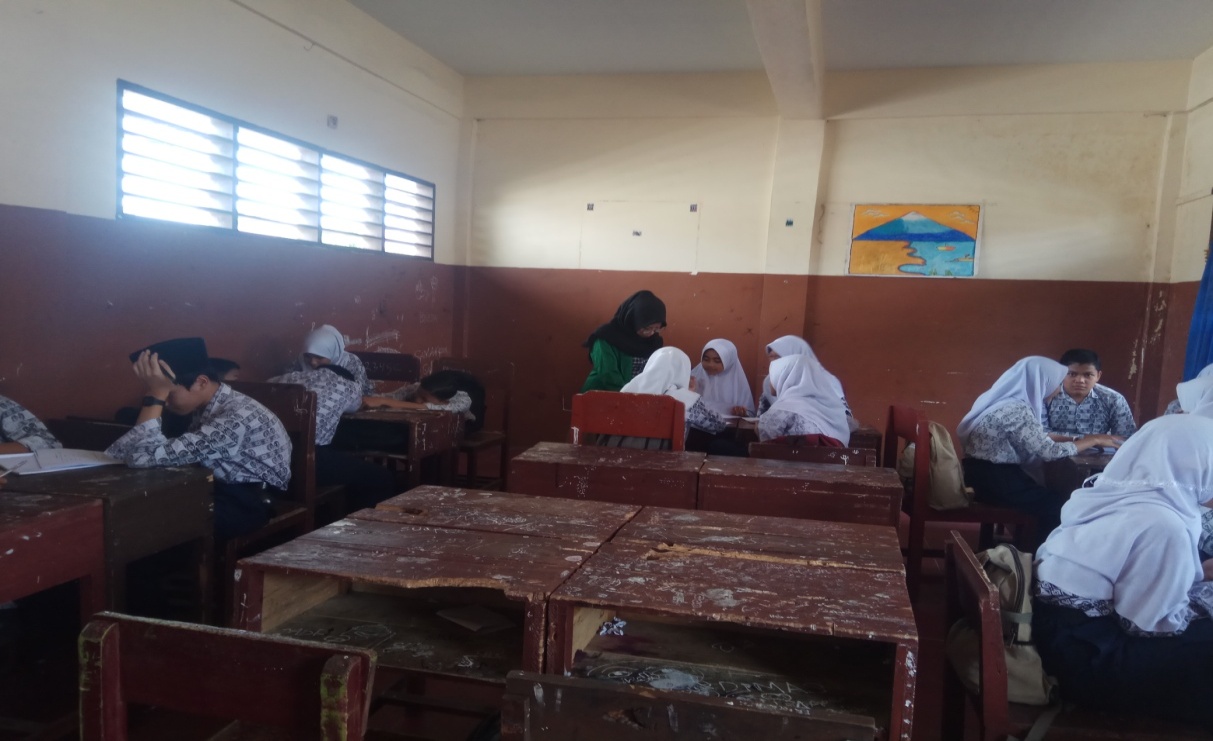 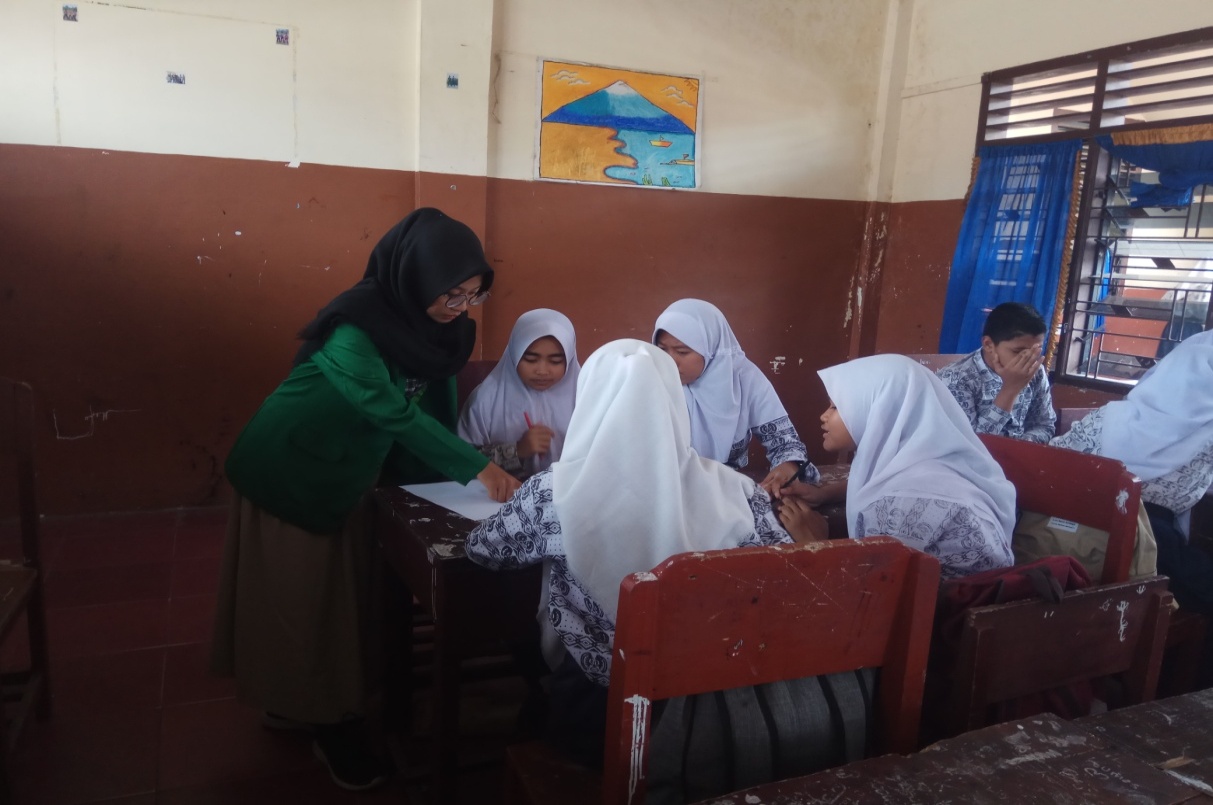 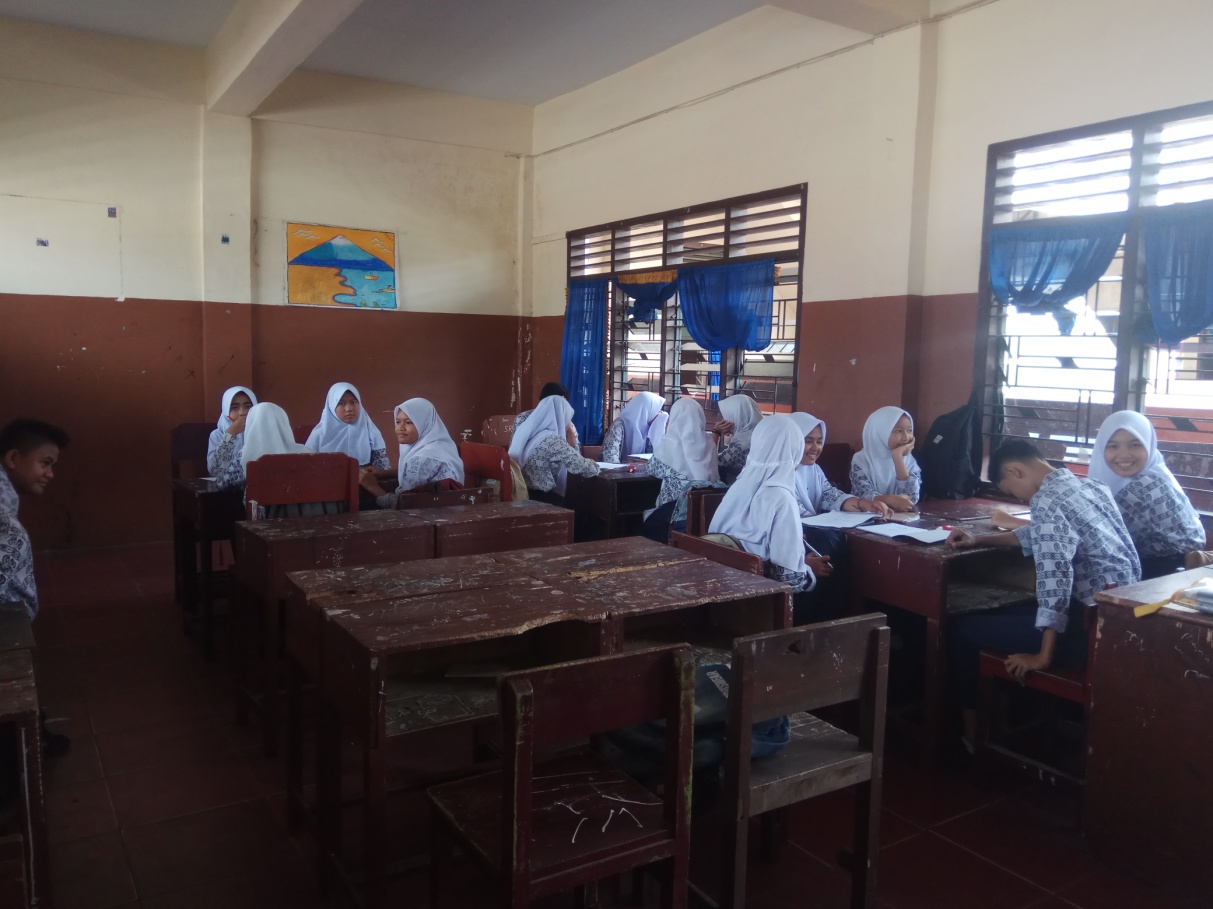 KegiatanDeskripsi KegiatanAlokasi waktuPendahuluanGuru mengucapkan salam dan menanyakan kabar Guru mengajak semua siswa berdo’a menurut agama dan keyakinan masing-masing.Guru melakukan presensi kehadiran siswa.Guru menyampaikan tujuan yang akan dipelajari hari ini, yaitu: siswa dapat menyelesaikan operasi tambah pada bentuk aljabar.Guru memberikan apersepsi dengan pertanyaan beruntun: “keluarkan semua buku dan pulpen yang kalian bawa. Misalkan a adalah banyak buku, dan b adalah banyak pulpen. Nyatakan dalam bentuk aljabar.Jumlah buku yanag dibawa?Jumlah pulpen yang dibawa?Jumlah buku dan pulpen yang kalian bawa.5 menitIntiSiswa mengontruksi pengetahuan dengan cara Tanya jawab bersama guru.Siswa dan guru bertanya jawab bentuk aljabar.Siswa mendapat LKS yang diberikan guru. Siswa mengerjakan LKS yang diberikan guru.  Siswa dan guru meneliti jawaban siswa dalam menyelesaikan soal – soal dalam lks tersebut.Siswa menjawab pertanyaan guru mengenai bentuk aljabar.Guru mengapresiasi usaha siswa belajar berbicara dan mendengarkan penjelasan siswa lain.Guru memberikan penguatan pada jawaban yang benar dan membenarkan Jawaban siswa yang kurang tepat55 menitPenutupSiswa membuat rangkuman dengan bimbingan guru.Guru dan siswa membuat rangkuman dan refleksi materi yang diajarkan.Guru memberikan tugas lanjutan (PR).Guru menutup pembelajaran dengan salam dan berdo’a menurut agama keyakinan masing-masing.10 menitKegiatanDeskripsi KegiatanAlokasi waktuPendahuluanGuru mengucapkan salam dan menanyakan kabar Guru mengajak semua siswa berdo’a menurut agama dan keyakinan masing-masing.Guru melakukan presensi kehadiran siswa.Guru menyampaikan tujuan yang akan dipelajari hari ini, yaitu: siswa dapat menyelesaikan operasi pengurang pada bentuk aljabar.Guru memberikan apersepsi dengan pertanyaan beruntun: “Anak-anak kemarin kita telah membahas bentuk aljabar tentang operasi penjumlahan dan sekarang yang akan kita pelajari hari ini adalah pengurangan dalam bentuk aljabar.5 menitIntiSiswa mengkostruksi pengetahuan dengan Tanya jawab bersama guru.Siswa dan guru bertanya jawab bentuk aljabar.Siswa mendapat LKS yang diberikan guru.Siswa mengerjakan LKS yang diberikan guru.Siswa dan guru meneliti jawaban siswa dalam menyelesaikan soal-soal dalam lks tersebut.Siswa menjawab pertanyaan guru mengenai bentuk aljabar.Guru mengapresiasi usaha siswa belajar berbicara dan mendengarkan penjelasan siswa lain.Guru memberikan penguatan pada jawaban yang benar dan membenarkan jawaban siswa yang kurang tepat.55 menitPenutupSiswa bersama guru membuat kesimpulan/rangkuman hasil belajar selama satu hari.Guru menyuruh siswa menuliskan refleksi dalam belajar matematika mengenai kesulitan yang dialami, materi yang telah dipahami, dan semangat belajar.Guru menutup pembelajaran dengan salam dan berdo’a menurut agama keyakinan masing-masing.10 menitKegiatan	Deskripsi Kegiatan			Alokasi waktuPendahuluanGuru mengucapkan salam dan menanyakan kabarGuru mengajak semua siswa berdo’a menurut agama dan keyakinan masing-masing.Guru melakukan presensi kehadiran siswa.Guru menyampaikan tujuan yang akan dipelajari hari ini, yaitu: siswa dapat menyelesaikan operasi tambah dan kurang pada bentuk aljabar.Guru memberikan apersepsi dengan pertanyaan beruntun: “Anak-anak kemarin kita telah membahas bentuk aljabar, operasi penjumlahan dan pengurangan dalam bentuk aljabar yang telah kita pelajari? Hari ini kita akan belajar operasi hitung dalam bentuk aljabar.5 menitIntiGuru memberi contoh bagaimana jawaban yang benar dari permasalah yang ada di LKS.Siswa mengontruksi pengetahuan dengan cara berdiskusi mengerjakan LKS yang diberikan guru.Siswa dibagi menjadi 5 kelompok kecil.Siswa berkelompok untuk mendiskusikan bentuk aljabar dan operasi hitung bentu aljabar.Setelah berdiskusi ke dalam kelompok kecil, siswa sharing hasil penemuan  antarkelompokdan menilai kelengkapan jawaban LKS.Siswa berkelompok menjadi 5 kelompok. Kemudian masing – masing kelompok mempersentasikan didepan kelas hasil jawaban kelompok mereka. setiap kelompok memperhatikan kelompok yang sedang persentase dan melakukan sesi tanya jawab. Guru mengapresiasi usaha siswa belajar berbicara dan mendengarkan penjelasan siswa lain.Guru dapat memberi soal operasi hitung dalam aljabar untuk mengecek pemahaman siswa.Siswa mengerjakan soal evaluasi dan menjawab sesuai dengan langkah pengerjaan55 menitPenutupSiswa bersama guru membuat kesimpulan/rangkuman hasil belajar selama satu hari.Guru menyuruh siswa menuliskan refleksi dalam belajar matematika mengenai kesulitan yang dialami, materi yang telah dipahami, dan semangat belajar. Guru menutup pembelajaran dengan salam dan berdo’a menurut agama keyakinan masing-masing.10 menitNoRasa ingin tahuKerjasamaKecermatanPercaya diri1Siswa dengan serius memberikan perhatian pada guru saat memberikan penjelasan.Siswa dengan teliti terlibat aktif dalam bekerja kelompokMengerjakan tugas dengan telitiSiswa mau berbicara, bertanya, dan berpendapat2Siswa bertanya kepada guru atau teman tentang materi pelajaran.Kesedian melakukan tugas sesuai kesepakatan.Berhati-hati dalam mengerjakan tugas dan menggunakan peralatan.Siswa berani dan tidak ragu-ragu saat berbicara atau tampil di depan kelas.3Siswa bertanya sesuatu yang terkait dengan materi pelajaran tetapi di luar yang sedang dibahas di kelas.Bersedia membantu orang lain dalam satu kelompok yang mengalami kesulitan.Mampu menyelesaikan pekerjaan dengan standar mutu.Siswa berbicara dengan suara jelas.4Siswa berusaha mencari informasi tentang konsep/ masalah yang sedang dipelajari/dijumpai dari sumber diluar yang disajikan guru.Menghargai hasil kerja anggota kelompok/ team workMampu menyelesaikan pekerjaan dengan standar waktu.Siswa berbicara dengan kalimat yang jelas dan mudah dimengerti.No NamaKelompokSkor sikapSkor sikapSkor sikapSkor sikapNo NamaKelompokRasa ingin tahuKerjasama Kecermatan Percaya diri12DstKegiatanDeskripsi kegiatanAlokasi waktuPendahuluanGuru mengucapkan salam dan menanyakan kabarGuru mengajak semua siswa berdo’a menurut agama dan keyakinan masing-masing.Guru melakukan presensi kehadiran siswa.Guru menyampaikan tujuan pembelajaran yang akan dicapai yaitu siswa dapat menyelesaikan operasi perkalian pada bentuk aljabar.5 menitIntiGuru memberikan penyajian singkat mengenai cara operasi perkalian pada bentuk aljabar.Siswa dan guru bertanya jawab mengenai pemahaman operasi perkalian pada bentuk aljabar.Siswa mendapat LKSyang diberikan guru. Siswa mengerjakan LKS yang diberikan guru.Siswa dan guru meneliti jawaban siswa dalam menyelesaikan soal – soal dalam lks tersebut.Siswa menjawab pertanyaan guru mengenai konsep tentang menyelesaikan operasi perkalian.Guru mengapresiasi usaha siswa belajar berbicara dan mendengarkan penjelasan siswa lain.Guru memberikan penguatan pada jawaban yang benar dan membenarkan jawaban siswa yang kurang tepat.55 menitPenutupanSiswa bersama guru membuat kesimpulan/rangkuman hasil belajar selama satu hari.Guru menyuruh siswa menuliskan refleksi dalam belajar matematika mengenai kesulitan yang dialami, materi yang telah dipahami, dan semangat belajar.Guru memberikan tugas lanjutan (PR).Guru menutup pembelajaran dengan salam dan berdo’a menurut agama keyakinan masing-masing.10 menitKegiatanDeskripsi kegiatanAlokasi waktuPendahuluanGuru mengucapkan salam dan menanyakan kabar Guru mengajak semua siswa berdo’a menurut agama dan keyakinan masing-masing.Guru melakukan presensi kehadiran siswa.Guru menyampaikan tujuan yang akan dipelajari hari ini, yaitu: siswa dapat menyelesaikan operasi pembagian pada bentuk aljabar.5 menitIntiSiswa mengontruksi pengetahuan dengan cara Tanya jawab bersama guru. Siswa mendengarkan penjelasan guru dan mengamati serta memperhatikan penjelasan guru. Siswa dibagi menjadi 5 kelompok kecil.Guru membagi LKS kepada masing – masing kelompok. Siswa berkelompok untuk mendiskusikan pemahaman operasi hitung pada bentuk aljabar. Guru membimbing siswa dalam mengerjakan LKS.Setelah berdiskusi ke dalam kelompok kecil, siswa sharing hasil penemuan antar kelompok dan menilai kelengkapan jawaban LKS. Siswa berkelompok menjadi 5 kelompok. Kemudian masing – masing kelompok mempersentasikan didepan kelas hasil jawaban kelompok mereka.Setiap kelompok memperhatikan kelompok yang sedang persentase dan melakukan sesi tanya jawab.Guru mengapresiasi usaha siswa belajar berbicara dan mendengarkan penjelasan siswa lain.Guru dapat memberi soal pembagian dalam bentuk aljabar untuk mengecek pemahaman siswa.Siswa mengerjakan soal evaluasi dan menjawab sesuai dengan langkah pengerjaan.55 menitPenutupSiswa bersama guru membuat kesimpulan/rangkuman hasil belajar selama satu hari.Guru menyuruh siswa menuliskan refleksi dalam belajar matematika mengenai kesulitan yang dialami, materi yang telah dipahami, dan semangat belajar.Guru menutup pembelajaran dengan salam dan berdo’a menurut agama keyakinan masing-masing.10 menitKegiatanDeskripsi KegiatanAlokasi waktuPendahuluanGuru mengucapkan salam dan menanyakan kabar.Guru mengajak semua siswa berdo’a menurut agama dan keyakinan masing-masing.Guru melakukan presensi kehadiran siswa.Guru menyampaikan tujuan yang akan dipelajari hari ini, yaitu: siswa dapat menyelesaikan masalah nyata terkait aljabar.Guru memberikan apersepsi dengan pertanyaan beruntun: “Anak-anak kemarin kita telah membahas tentang alajabar mengenai pengoprasian perkalian,pembagian,perpangkatan, penambahan dan pengurangan bentuk aljabar.5 menitIntiSiswa mengontruksi pengetahuan dengan cara Tanya jawab bersama guru.Siswa mendengarkan penjelasan guru dan mengamati serta memperhatikan penjelasan guru.Siswa dibagi menjadi 5 kelompok kecil.Guru membagi LKS kepada masing – masing kelompok.Siswa berkelompok untuk mendiskusikan pemahaman operasi hitung pada bentuk aljabar.Guru membimbing siswa dalam mengerjakan LKS.Setelah berdiskusi ke dalam kelompok kecil, siswa sharing hasil penemuan antar kelompok dan menilai kelengkapan jawaban LKS.Siswa berkelompok menjadi 5 kelompok. Kemudian masing – masing kelompok mempersentasikan didepan kelas hasil jawaban kelompok mereka.Setiap kelompok memperhatikan kelompok yang sedang persentase dan melakukan sesi tanya jawab.Guru mengapresiasi usaha siswa belajar berbicara dan mendengarkan penjelasan siswa lain.Guru dapat memberi soal pembagian dalam bentuk aljabar untuk mengecek pemahaman siswa.Siswa mengerjakan soal evaluasi dan menjawab sesuai dengan langkah pengerjaan.55 menitPenutupSiswa bersama guru membuat kesimpulan/rangkuman hasil belajar selama satu hari.Guru menyuruh siswa menuliskan refleksi dalam belajar matematika mengenai kesulitan yang dialami, materi yang telah dipahami, dan semangat belajar.Guru menutup pembelajaran dengan salam dan berdo’a menurut agama keyakinan masing-masing.menitNoRasa ingin tahuKerjasamaKecermatanPercaya diri1Siswa dengan serius memberikan perhatian pada guru saat memberikan penjelasan.Siswa terlibat aktif dalam bekerja kelompok.Mengerjakan tugas dengan teliti. Siswa mau berbicara, bertanya, dan berpendapat.2Siswa bertanya kepada guru atau teman tentang materi pembelajaran.Kesediaan melakukan tugas sesuai kesepakatan.Berhati-hati dalam mengerjakan tugas dan menggunakan peralatanSiswa berani dan tidak ragu-ragu saat berbicara atau tampil di depan kelas.3Siswa bertanya sesuatu yang terkait dengan materi pelajaran tetapi di luar yang sedang dibahas di kelas.Bersedia membantu orang lain dalam satu kelompok yang mengalami kesulitan.Mampu menyelesaikan pekerjaan dengan standar mutu.Siswa berbicara dengan suara yang jelas. 4Siswa berusaha mencari informasi tentang konsep/ masalah yang sedang dipelajari/ dijumpai dari sumber di luar yang disajikan guru.Menghargai hasil kerja anggota kelompok/ teamwork.Mampu menyelesaikan pekerjaan dengan standar waktu.Siswa berbicara dengan kalimat yang jelas dan mudah dimengerti. NoNama kelompokSkor sikapSkor sikapSkor sikapSkor sikapNoNama kelompokRasa ingin tahuKerjasamakecermatanPercaya diriKegiatanDeskripsi KegiatanAlokasi waktuPendahuluanGuru mengucapkan salam dan menanyakan kabar.Guru mengajak semua siswa berdo’a menurut agama dan keyakinan masing-masing.Guru melakukan presensi kehadiran siswa.Guru menyampaikan tujuan yang akan dipelajari hari ini, yaitu: siswa dapat menentukan koefisien,konstanta, suku  pada aljabar.Guru menyampaikan tujuan pembelajaran yang akan dicapai yaitu memahami operasi penjumlahan, pengurangan, pembagian, dan perpangkatan.Guru memberikan apersepsi dengan pertanyaan beruntun: “Anak-anak apakah kalian sudah mengerti dalam menentukan koefisien , konstanta , suku pada aljabar dan melakukan operasi penjumlahan, pengurangan, pembagian dan perpangkatan pada aljabar, nah sekarang kita akan mengetes pemahaman kalian.”5 menitIntiGuru dapat memberi soal operasi hitung dalam aljabar untuk mengecek pemahaman siswa Siswa mengerjakan soal evaluasi dan menjawab sesuai dengan langkah pengerjaan. Guru memberikan penjelasan tentang operasi penjumlahn, pengurangan, pembagian, dan perpangkatan bentuk aljabar.Siswa mendengarkan penjelasan guru dan mengamati serta memperhatikan penjelasan guru.Siswa dibagi menjadi 5 kelompok kecil.Siswa berkelompok untuk mendiskusikan bentuk aljabar.Guru membimbingsiswa dalam mengerjakan LKS.Setelah berdiskusi ke dalam kelompok kecil, siswa sharing hasil penemuan  antarkelompok dan menilai kelengkapan jawaban LKS.Siswa berkelompok menjadi 5 kelompok. Kemudian masing – masing kelompok mempersentasikan didepan kelas hasil jawaban kelompok mereka.setiap kelompok memperhatikan kelompok yang sedang persentase dan melakukan sesi tanya jawab.Guru mengapresiasi usaha siswa belajar berbicara dan mendengarkan penjelasan siswa lain.55 menitPenutupSiswa bersama guru membuat kesimpulan/rangkuman hasil belajar selama satu hari.Guru menyuruh siswa menuliskan refleksi dalam belajar matematika mengenai kesulitan yang dialami, materi yang telah dipahami, dan semangat belajar.Guru memberikan tugas lanjutan (PR).Guru menutup pembelajaran dengan salam dan berdo’a menurut agama keyakinan masing-masing.10 menitKegiatanDeskripsi KegiatanAlokasi waktuPendahuluanGuru mengucapkan salam dan menanyakan kabar.Guru mengajak semua siswa berdo’a menurut agama dan keyakinan masing-masing.Guru melakukan presensi kehadiran siswa.Guru menyampaikan tujuan yang akan dipelajari hari ini, yaitu: siswa dapat melakukan operasi kali ,bagi dan pangkat pada aljabar.Guru memberikan apersepsi dengan pertanyaan beruntun: “Anak-anak kemarin kita telah membahas bentuk aljabar, penjumlahn dan pengurangan aljabar, hari ini kita akan bahas opersi aljabar perkalian dan pembagian!”5 menitIntiGuru memberikan penyajian singkat mengenai cara operasi kali, bagi, pangkat pada bentuk aljabar.Siswa dan guru bertanya jawab mengenai pemahaman operasi perkalian dan pembagian pada bentuk aljabar.Siswa mendapat LKS yang diberikan guru. Siswa mengerjakan LKS yang diberikan guru.Siswa dan guru meneliti jawaban siswa dalam menyelesaikan soal – soal dalam lks tersebut.Siswa menjawab pertanyaan guru mengenai operasi aljabar..Guru mengapresiasi usaha siswa belajar berbicara dan mendengarkan penjelasan siswa lain.Guru memberikan penguatan pada jawaban yang benar dan membenarkan jawaban siswa yang kurang tepat.55 menitPenutupSiswa bersama guru membuat kesimpulan/rangkuman hasil belajar selama satu hari.Guru menyuruh siswa menuliskan refleksi dalam belajar matematika mengenai kesulitan yang dialami, materi yang telah dipahami, dan semangat belajar.Guru menutup pembelajaran dengan salam dan berdo’a menurut agama keyakinan masing-masing.10 menitKegiatanDeskripsi KegiatanAlokasi waktuPendahuluanGuru mengucapkan salam dan menanyakan kabar.Guru mengajak semua siswa berdo’a menurut agama dan keyakinan masing-masing. Guru melakukan presensi kehadiran siswa. Guru menyampaikan tujuan yang akan dipelajari hari ini, yaitu: siswa dapat menyelesaikan operasi perpangkatan pada bentuk aljabar.Guru memberikan apersepsi dengan pertanyaan beruntun: “Anak-anak kemarin kita telah membahas bentuk aljabar, operasi perkalian dan pembagian dalam bentuk aljabar yang telah kita pelajari? Hari ini kita akan belajar operasi perpangkatan dalam bentuk aljabar.5 menitIntiGuru memberi contoh bagaimana jawaban yang benar dari permasalah yang ada di LKS.Siswa mengontruksi pengetahuan dengan cara berdiskusi mengerjakan LKS yang diberikan guru.Siswa dibagi menjadi 5 kelompok kecil.Siswa berkelompok untuk mendiskusikan bentuk aljabar dan operasi hitung bentu aljabar.Setelah berdiskusi ke dalam kelompok kecil, siswa sharing hasil penemuan  antarkelompok dan menilai kelengkapan jawaban LKS.Siswa berkelompok menjadi 5 kelompok. Kemudian masing – masing kelompok mempersentasikan didepan kelas hasil jawaban kelompok mereka. setiap kelompok memperhatikan kelompok yang sedang persentase dan melakukan sesi tanya jawab. Guru mengapresiasi usaha siswa belajar berbicara dan mendengarkan penjelasan siswa lain.Guru dapat memberi soal operasi hitung dalam aljabar untuk mengecek pemahaman siswa.Siswa mengerjakan soal evaluasi dan menjawab sesuai dengan langkah pengerjaan.55 menitPenutupSiswa bersama guru membuat kesimpulan/rangkuman hasil belajar selama satu hari.Guru menyuruh siswa menuliskan refleksi dalam belajar matematika mengenai kesulitan yang dialami, materi yang telah dipahami, dan semangat belajar.Guru menutup pembelajaran dengan salam dan berdo’a menurut agama keyakinan masing-masing.10 menitNoRasa ingin tahuKerjasamaKecermatanPercaya diri1Siswa dengan serius memberikan perhatian pada guru saat memberikan penjelasan.Siswa dengan teliti terlibat aktif dalam bekerja kelompokMengerjakan tugas dengan telitiSiswa mau berbicara, bertanya, dan berpendapat2Siswa bertanya kepada guru atau teman tentang materi pelajaran.Kesedian melakukan tugas sesuai kesepakatan.Berhati-hati dalam mengerjakan tugas dan menggunakan peralatan.Siswa berani dan tidak ragu-ragu saat berbicara atau tampil di depan kelas.3Siswa bertanya sesuatu yang terkait dengan materi pelajaran tetapi di luar yang sedang dibahas di kelas.Bersedia membantu orang lain dalam satu kelompok yang mengalami kesulitan.Mampu menyelesaikan pekerjaan dengan standar mutu. Siswa berbicara dengan suara jelas.4Siswa berusaha mencari informasi tentang konsep/ masalah yang sedang dipelajari/dijumpai dari sumber diluar yang disajikan guru.Menghargai hasil kerja anggota kelompok/ team workMampu menyelesaikan pekerjaan dengan standar waktu.Siswa berbicara dengan kalimat yang jelas dan mudah dimengerti.No NamaKelompokSkor sikapSkor sikapSkor sikapSkor sikapNo NamaKelompokRasa ingin tahuKerjasama Kecermatan Percaya diri12DstJumlahSelisih2m + 9 m3m + 9m + 92m + 10  m + 13m + 11m  + 92m + 11  m + 23m + 13 m + 9 2m + 12  m + 33m + 15m + 9NOUraian JawabanSkor1a. Jumlah buku pada kelompok.  = 7𝑎 + 6𝑎 + 7𝑎 + 6𝑎 + 6𝑎  = 32𝑎b. Jumlah pulpen pada kelompok.  = 𝑏 + 2𝑏 + 3𝑏 + 𝑏 + 2  = 9𝑏c. Jumlah buku dan pulpen pada kelompok.  = 32𝑎 + 9d. Selisih antara jumlah buku terbanyak dengan jumlah buku paling sedikit yang di bawak siswa pada kelompok.  = 7𝑎 − 6  =𝑎20202020Skor maksimum 80NoNama Siswa12345YY21Alvira Irwan2051010105536002Anugrah Mutia 10101020106049003Anshari Akbar5151010206042254Aulia Rahman102015555564005Ayu Amelia V1010510205549006Brayan Ahmad 15101510106064007Dwika Ardelia P10201010156549008Fadhila Aulia 101010101050100009Farhan Taufan 51510152065422510Febrina Sari10510251010490011Fitri Handayani51010152060360012Fikri Fahriza101010151055810013Galih Suwira51010151050810014Hanna Kamila1010101010501000015Iga Dwiyanti10201020565810016Irene Sri Utami151010101560810017Irma H51510152065422518Indah Zahra S.102010202080640019Iza Azzahra P.151010202075810020Khairul Abdi10201020565810021Liyana Sri A.151015101565490022M.Andrean102010151060562523Nabila Izmi M51510152065422524Nadia Ramanda151515151070490025Noufal R.15201020156056254005104154605852370162400515082505325680010275561690016000026010017222521160034222527475354752842532150388750,53830,74320,59460,76980,33510,3290,3290,3290,3290,329KategoriKategoriValid sedangValid cukupValid sedangValid cukupValid rendahNo1515016000019,59882825026010028,47223532517222515,02704680021160025,617251027534222521,3542= 110,0694NoNama Siswa12345Y1Alvira Irwan205101010552Anugrah Mutia T1010102010603Anshari Akbar515101020604Aulia Rahman10201555555Ayu Amelia Vega101051020556Brayan Ahmad F1510151010607Dwika Ardelia Pratiwi1020101015658Fadhila Aulia Anisa1010101010509Farhan Taufan K5151015206510Febrina Sari1051025101011Fitri Handayani5101015206012Fikri Fahriza10101015105513Galih Suwira5101015105014Hanna Kamila10101010105015Iga Dwiyanti1020102056516Irene Sri Utami15101010156017Irma Handayani5151015206518Indah Zahra S.10201020208019Iza Azzahra P.15101020207520Khairul Abdi1020102056521Liyana Sri A.15101510156522M.Andrean10201015106023Nabila Izmi M5151015206524Nadia Ramanda15151515107025Noufal R.15201020156011,1114,1611,5212,7816,25NoIndeks Angka Kesukaran (P)Kriteria10,56Sedang20,71Mudah30,58Sedang40,63Sedang50,81MudahNoNama Siswa12345YKelompok1Nabila izmi n2020202020100Kelompok Atas2Mega r2020202020100Kelompok Atas3Indah Zahra s152010201580Kelompok Atas4Galih suwira151020201580Kelompok Atas5Hana kamila102010202080Kelompok Atas6Fitri handayani152010201580Kelompok Atas7Ayu Amelia v102010202080Kelompok Atas8Alfira irwan152010102075Kelompok Atas9Dian ahmad f152015101070Kelompok Atas10Iga dwi yanti152015101070Kelompok Atas14,6918,4413,7515,3115,55NoNama Siswa12345YKelompok1Iren Sri Utami15105101555Kelompok Bawah2Liana Sri A151010101055Kelompok Bawah3Anshari Akbar51020101055Kelompok Bawah4Dwika Ardelia1010552050Kelompok Bawah5Farhan Taufan1051052050Kelompok Bawah6Febrina Sari1051052050Kelompok Bawah7Fikri Fahriza1051052050Kelompok Bawah8Khairul Abdi1051052050Kelompok Bawah9M.Andrean10101010545Kelompok Bawah10Iza Azahra P1010551040Kelompok Bawah10,589,577,52NoIndeks Angka Daya Pembeda (D)Kriteria10,21Cukup20,52Baik30,21Cukup40,42Baik50,40CukupNoNama Siswa12345YY21Alvira Irwan20151515107536002Anugrah Mutia T10101520157049003Anshari Akbar5151015206542254Aulia Rahman102015555564005Ayu Amelia Vega1010525207049006Brayan Ahmad F15101510106064007Dwika Ardelia P10201010156549008Fadhila Aulia A101010101050100009Farhan Taufan K51510152065422510Febrina Sari10510252070490011Fitri Handayani51010152060360012Fikri Fahriza101010151055810013Galih Suwira51010151050810014Hanna Kamila1010101010501000015Iga Dwiyanti10201020565810016Irene Sri Utami151010101560810017Irma Handayani51510152065422518Indah Zahra S.102010202080640019Iza Azzahra P.151010202075810020Khairul Abdi10201020565810021Liyana Sri A.151015101565490022M.Andrean102010151060562523Nabila Izmi M51510152065422524Nadia Ramanda151515151070490025Noufal R.152010201560562540051041546058523701624004505204355007052610640083005875760013875681210020250027040018922525000049702533600386503267537200513750,53560,51730,69940,56740,48420,3290,3290,3290,3290,329KategoriKategoriValid sedangValid sedangValid cukupValid sedangValid sedangNo1640020250021,52782830027040021,91363587518922517,18754760025000018,20985138754970251,9097= 80,7484NoNama Siswa12345Y1Alvira irwan205101010552Anugrah mutia t1010102010603Anshari akbar515101020604Aulia rahman10201555555Ayu Amelia vega101051020556Brayan ahmad f1510151010607Dwika ardelia p1020101015658Fadhila aulia a1010101010509Farhan taufan k5151015206510Febrina sari1051025101011Fitri handayani5101015206012Fikri fahriza10101015105513Galih suwira5101015105014Hanna kamila10101010105015Iga dwiyanti1020102056516Irene sri utami15101010156017Irma handayani5151015206518Indah Zahra S.10201020208019Iza azzahra P.15101020207520Khairul abdi1020102056521Liyana sri A.15101510156522M.andrean10201015106023Nabila izmi M5151015206524Nadia ramanda15151515107025Noufal R.15201020156012.5014.4412.0813.8819.58NoIndeks Angka Kesukaran (P)Kriteria10,62Sedang20,72Mudah30,60Sedang40,69Sedang50,98MudahNoNama Siswa12345YKelompok1Alvira Irwan2020202020100Kelompok Atas2Anugrah Mutia2020202020100Kelompok Atas3Anshari Akbar201020202090Kelompok Atas4Aulia Rahman151020202085Kelompok Atas5Ayu Ameli V151020202085Kelompok Atas6Fitri Handayani102010202080Kelompok Atas7Fikri Fahriza102010202080Kelompok Atas8Galih Suwira102010202080Kelompok Atas9Hanna Kamila102010202080Kelompok Atas10Iga Dwiyanti102010202080Kelompok Atas11Liana Sri A201520101075Kelompok Atas12Mega R202015152090Kelompok Atas13M.Andrean202015201085Kelompok Atas14Nabila Izmi N201515201080Kelompok Atas15Nadia Ramanda202020201090Kelompok Atas1417152020NoNama Siswa12345YKelompok1Khairul Abdi51510152065Kelompok Bawah2Indah Zahra S51510152065Kelompok Bawah3Brian Ahmad F51510152065Kelompok Bawah4Dwika Ardeli P51010152060Kelompok Bawah5Fadhila Aulia A51010152060Kelompok Bawah6Farhan Taufan51010152060Kelompok Bawah7Febrina Sari51010152060Kelompok Bawah8Iren Sri Utami15105101555Kelompok Bawah9Irma Handayani15105101555Kelompok Bawah10Iza Zahra Putrid15105101555Kelompok Bawah811,56,513,510,5NoIndeks Angka Daya Pembeda (D)Kriteria10,30Cukup20,28Cukup30,42Baik40,32Cukup50,48BaikNoNama Siswa12345YY21Alvira Irwan5101015206036002Anugrah Mutia Taufan1010525207049003Anshari Akbar5151015206542254Aulia Rahman15201510208064005Ayu Amelia Vega1010525207049006Brayan Ahmad F15201510208064007Dwika Ardelia Pratiwi15201010157049008Fadhila Aulia Anisa2020202020100100009Farhan Taufan Khairul51510152065422510Febrina Sari10510252070490011Fitri Handayani51010152060360012Fikri Fahriza102510252090810013Galih Suwira52020252090810014Hanna Kamila20202020201001000015Iga Dwiyanti152010201590810016Irene Sri Utami152020201590810017Irma Handayani51510152065422518Indah Zahra S.102010202080640019Iza Azzahra P.152010252090810020Khairul Abdi102510252090810021Liyana Sri A.152015102070490022M.Andrean102010152075562523Nabila Izmi M51510152065422524Nadia Ramanda151515151070490025Noufal R.15201020156056254005104154605852370162400515082505325680010275561690016000026010017222521160034222527475354752842532150388750,53830,74320,59460,76980,33510,3290,3290,3290,3290,329KategoriKategoriValid sedangValid cukupValid sedangValid cukupValid rendahNo1882529702511,95292997533062514,971431042535402516,415841060036000012,66665139254970251,2986= 57,3053NoNama Siswa12345Y1Alvira Irwan510101520602Anugrah Mutia T101052520703Anshari Akbar515101520654Aulia Rahman1520151020805Ayu Amelia Vega101052520706Brayan Ahmad F1520151020807Dwika Ardelia P1520101015708Fadhila Aulia Anisa20202020201009Farhan Taufan K5151015206510Febrina Sari1051025207011Fitri Handayani5101015206012Fikri Fahriza10251025209013Galih Suwira5202025209014Hanna Kamila202020202010015Iga Dwiyanti15201020159016Irene Sri Utami15202020159017Irma Handayani5151015206518Indah Zahra S.10201020208019Iza Azzahra P.15201025209020Khairul Abdi10251025209021Liyana Sri A.15201510207022M.Andrean10201015207523Nabila Izmi M5151015206524Nadia Ramanda15151515107025Noufal R.15201020156015,1412,9716,5213,6619,58NoIndeks Angka Kesukaran (P)Kriteria10,76mudah20,64sedang30,82mudah40,68sedang50,98mudahNoNama Siswa12345YKelompok1Alvira Irwan2020202020100Kelompok Atas2Anugrah Mutia2020202020100Kelompok Atas3Anshari Akbar2010202020100Kelompok Atas4Aulia Rahman151020202095Kelompok Atas5Ayu Amleia V151020202095Kelompok Atas6Brian Ahmad F202015102095Kelompok Atas7Dwika Ardelia 151020202095Kelompok Atas8Fadhila Aulia A151020202095Kelompok Atas9Farhan Taufan151020202095Kelompok Atas10Febrina Sari102020202090Kelompok Atas11Fitri Handayani202020151590Kelompok Atas12Fikri Fahriza201515102080Kelompok Atas13Galih Suwira151520101070Kelompok Atas14Hana Kamila202010151075Kelompok Atas15Iga Dwiyanti151520151075Kelompok Atas16Iren Sri Utami2020202020100Kelompok Atas17Irma H151515151575Kelompok Atas18Indah Zahra S201520152090Kelompok Atas19Iza Zahra P152015201585Kelompok Atas20Khairul Abidin102015152080Kelompok Atas21Liana Sri A2020202020100Kelompok Atas22Mega R202020151590Kelompok Atas17.0416,1318.4017.0417.72NoNama Siswa12345YKelompok1M.Andrean202015101580Kelompok Bawah2Nabila Izmi102015151080Kelompok Bawah3Nadya Ramanda101015152080Kelompok Bawah12,59,513,510,511,5NoIndeks Angka Daya Pembeda (D)Kriteria10,25cukup20,48baik30,30cukup40,42Baik50,43BaikVariabelIndikatorButir Pertanyaan4321KetMinat BelajarPerhatian dalam KBMSiswa tidak berbicara sendiri ketika guru mengajar.Siswa tidak mengantuk ketika guru mengajar.Siswa suka dengan media yang di gunakkan guru.Siswa tidak bermain sendiri ketika guru mengajar.Minat BelajarPartisipasi dalam KBMSiswa menjawab pertanyaan yang diberikan guru.Siswa bertanya kepada guru jika tidak bias menjawab.Siswa selalu maju kedepan jika disuruh oleh guru.Siswa aktif di dalam kelas.Minat BelajarPerasaan senang terhadap KBMSiswa merasa senang jika guru menggunakkan alat peraga.Siswa senang jika guru mengajar dengan menggunakkan media.VariabelIndikatorButir Pertanyaan4321KetMinat BelajarPerhatian dalam KBMSiswa tidak berbicara sendiri ketika guru mengajar.Siswa tidak mengantuk ketika guru mengajar.Siswa suka dengan media yang di gunakkan guru.Siswa tidak bermain sendiri ketika guru mengajar.Minat BelajarPartisipasi dalam KBMSiswa menjawab pertanyaan yang diberikan guru.Siswa bertanya kepada guru jika tidak bias menjawab.Siswa selalu maju kedepan jika disuruh oleh guru.Siswa aktif di dalam kelas.Minat BelajarPerasaan senang terhadap KBMSiswa merasa senang jika guru menggunakkan alat peraga.Siswa senang jika guru mengajar dengan menggunakkan media.NoNamaAspek Yang Di AmatiAspek Yang Di AmatiAspek Yang Di AmatiAspek Yang Di AmatiAspek Yang Di AmatiAspek Yang Di AmatiAspek Yang Di AmatiAspek Yang Di AmatiAspek Yang Di AmatiAspek Yang Di AmatiAspek Yang Di AmatiAspek Yang Di AmatiAspek Yang Di AmatiAspek Yang Di AmatiAspek Yang Di AmatiAspek Yang Di AmatiAspek Yang Di AmatiAspek Yang Di AmatiJumlahNoNamaHari Ke 1Hari Ke 1Hari Ke 1Hari Ke 1Hari Ke 1Hari Ke 1Hari Ke 2Hari Ke 2Hari Ke 2Hari Ke 2Hari Ke 2Hari Ke 2Hari Ke 3Hari Ke 3Hari Ke 3Hari Ke 3Hari Ke 3Hari Ke 3JumlahNoNama123456123456123456Jumlah1Alvira Irwan√√√√√52Anugerah Mutia Taufan√√23Anshari Akbar√√24Aulia Rahman√√√√√55Ayu Amelia Vega√√√36Brian Ahmad Fahrezi√√27Dwika Adelia Pratiwi√√√√√√58Fadhila Aulia Anisa√√√√49Fatan Taufan Khairul√√√310Febrina Sari√√√√411Fitri Handayani√√√312Fikri Fahriza√√√313Galih Suwira√√√√414Hanna Kamila√115Iga Dwiyanti√√√√√516Iren Sri Utami√√√317Irma Handayani√√√√418Indah Zahra Siregar√√√√419Izza Azzahra Putrid√√√320Khairul Abdi√√√321Liana Sri Analia√√√322Mega Ramadhani√√√323M.Andrean√√√√√524Nabila Izmi Nina√√√√425Nadia Ramanda√√2Jumlah Minat Rill yang diamatiJumlah Minat Rill yang diamatiJumlah Minat Rill yang diamati757575757575757575757575757575757575Jumlah Minat IdealJumlah Minat IdealJumlah Minat Ideal168168168168168168168168168168168168168168168168168168Rata-rata siswa yang berminat(%)Rata-rata siswa yang berminat(%)Rata-rata siswa yang berminat(%)44.64%44.64%44.64%44.64%44.64%44.64%44.64%44.64%44.64%44.64%44.64%44.64%44.64%44.64%44.64%44.64%44.64%44.64%NONamaAspek yang di amatiAspek yang di amatiAspek yang di amatiAspek yang di amatiAspek yang di amatiAspek yang di amatiAspek yang di amatiAspek yang di amatiAspek yang di amatiAspek yang di amatiAspek yang di amatiAspek yang di amatiAspek yang di amatiAspek yang di amatiAspek yang di amatiAspek yang di amatiAspek yang di amatiAspek yang di amatiAspek yang di amatiAspek yang di amatiAspek yang di amatiAspek yang di amatiAspek yang di amatiAspek yang di amatiAspek yang di amatijumlahNONamaHari ke 1Hari ke 1Hari ke 1Hari ke 1Hari ke 1Hari ke 1Hari ke 2Hari ke 2Hari ke 2Hari ke 2Hari ke 2Hari ke 2Hari ke 2Hari ke 2Hari ke 3Hari ke 3Hari ke 3Hari ke 3Hari ke 3Hari ke 3Hari ke 3Hari ke 3Hari ke 3Hari ke 3Hari ke 3jumlahNONama1234561234566611233455561Alvira Irwan√√√√√√52Anugerah Mutia Taufan√√√√√√√√63Anshari Akbar√√√√√54Aulia Rahman√√√√√√√√√55Ayu Amelia Vega√√√√36Brian Ahmad Fahrezi√√√√√√√√√67Dwika Adelia Pratiwi√√√√√√√√√√78Fadhila Aulia Anisa√√√√√49Fatan Taufan Khairul√√√310Febrina Sari√√√√411Fitri Handayani√√√√√312Fikri Fahriza√√√√√√313Galih Suwira√√√√√√414Hanna Kamila√√√√415Iga Dwiyanti√√√√√√√√√516Iren Sri Utami√√√√√√√717Irma Handayani√√√√√√√√418Indah Zahra Siregar√√√√√√√419Izza Azzahra Putrid√√√320Khairul Abdi√√√√√321Liana Sri Analia√√√322Mega Ramadhani√√√√√323M.Andrean√√√√√√√√524Nabila Izmi Nina√√√√√√425Nadya Ramanda√√√√√√√√√7Jumlah Minat Rill yang diamatiJumlah Minat Rill yang diamatiJumlah Minat Rill yang diamati117117117117117117117117117117117117117117117117117117117117117117117117117Jumlah Minat IdealJumlah Minat IdealJumlah Minat Ideal168168168168168168168168168168168168168168168168168168168168168168168168168Rata-rata siswa yang berminat(%)Rata-rata siswa yang berminat(%)Rata-rata siswa yang berminat(%)69.64%69.64%69.64%69.64%69.64%69.64%69.64%69.64%69.64%69.64%69.64%69.64%69.64%69.64%69.64%69.64%69.64%69.64%69.64%69.64%69.64%69.64%69.64%69.64%69.64%NONamaAspek yang di amatiAspek yang di amatiAspek yang di amatiAspek yang di amatiAspek yang di amatiAspek yang di amatiAspek yang di amatiAspek yang di amatiAspek yang di amatiAspek yang di amatiAspek yang di amatiAspek yang di amatiAspek yang di amatiAspek yang di amatiAspek yang di amatiAspek yang di amatiAspek yang di amatiAspek yang di amatiJumlahNONamaHari ke 1Hari ke 1Hari ke 1Hari ke 1Hari ke 1Hari ke 1Hari ke 2Hari ke 2Hari ke 2Hari ke 2Hari ke 2Hari ke 2Hari ke 3Hari ke 3Hari ke 3Hari ke 3Hari ke 3Hari ke 3JumlahNONama123456123456123456Jumlah1Alvira Irwan√√√√√52Anugerah Mutia√√√√√√63Anshari Akbar√√√√√54Aulia Rahman√√√√√√√√85Ayu Amelia Vega√√√√√√√√86Bryan Ahmad Fahrezy√√√√√√67Dwika Ardelya Pratiwi√√√√√√√78Fadhila Aulia Anisa√√√√49Farhan Taufan Khairul√√√√√√√√810Febrina Sari√√√√√√√√811Fitri Handayani√√√√√√√√812Fikri Fahriza√√√√√√√713Galih Suwira√√√√414Hanna Kamila√√√√415Iga Dwi Yanti√√√√√516Irene Sri Utami√√√√√√√717Irma Handayani√√√√418Indah Zahra Siregar√√√√419Iza Azzahra Putrid√√√320Khairul Abdi√√√√421Liana Sri Analiyah√√√322Mega Ramadhani√√√323Muhammad Andrean√√√√√524Nabila Izmi Nina√√√√425Nadya Ramanda√√√√√√√7Jumlah Minat Rill yang diamatiJumlah Minat Rill yang diamatiJumlah Minat Rill yang diamatiJumlah Minat Rill yang diamatiJumlah Minat Rill yang diamatiJumlah Minat Rill yang diamati153153153153153153153153153153153153153153153Jumlah Minat IdealJumlah Minat IdealJumlah Minat IdealJumlah Minat IdealJumlah Minat IdealJumlah Minat Ideal168168168168168168168168168168168168168168168Rata-rata siswa yang berminat(%)Rata-rata siswa yang berminat(%)Rata-rata siswa yang berminat(%)Rata-rata siswa yang berminat(%)Rata-rata siswa yang berminat(%)Rata-rata siswa yang berminat(%)90,47%90,47%90,47%90,47%90,47%90,47%90,47%90,47%90,47%90,47%90,47%90,47%90,47%90,47%90,47%NoNama SiswaNilai Hasil BelajarPresentase IndividuKategori Ketuntasan1KM 16060%Tidak Tuntas2KM 25050%Tidak Tuntas3KM 36060%Tidak Tuntas4KM 47070%Tuntas5KM 54040%Tidak Tuntas6KM 67070%Tuntas7KM 76060%Tuntas8KM 8100100%Tuntas9KM 96060%Tidak Tuntas10KM 105050%Tidak Tuntas11KM 116060%Tidak Tuntas12KM 125050%Tidak Tuntas13KM 135555%Tidak Tuntas14KM 14100100%Tuntas15KM 156060%Tidak Tuntas16KM 168080%Tuntas17KM 176060%Tidak Tuntas18KM 188080%Tuntas19KM 197575%Tuntas20KM 205050%Tidak Tuntas21KM 217070%Tuntas22KM 225555%Tidak Tuntas23KM 235555%Tidak Tuntas24KM 247070%Tuntas25KM 256060%Tidak TuntasJumlah Skor1600Presentase Skor Hasil Belajar KlasikalNilai Rata-Rata64%Jumlah Siswa yang Tuntas Belajar10Presentase Siswa yang Tuntas BelajarJumlah Siswa yang Tidak Tuntas Belajar15Presentase Siswa yang Tidak Tuntas BelajarNoNama SiswaNilai Hasil BelajarPresentase IndividuKategori Ketuntasan1KM 18080%Tuntas2KM 25050%Tidak Tuntas3KM 36060%Tidak Tuntas4KM 47070%Tuntas5KM 54040%Tidak Tuntas6KM 67070%Tuntas7KM 76060%Tidak Tuntas8KM 8100100%Tuntas9KM 98080%Tuntas10KM 109090%Tuntas11KM 116060%Tidak Tuntas12KM 128080%Tuntas13KM 136565%Tuntas14KM 14100100%Tuntas15KM 156060%Tidak Tuntas16KM 168080%Tuntas17KM 175555%Tidak Tuntas18KM 188080%Tuntas19KM 197575%Tuntas20KM 205050%Tidak Tuntas21KM 217070%Tuntas22KM 225555%Tidak Tuntas23KM 238080%Tidak Tuntas24KM 247070%Tuntas25KM 258080%TuntasJumlah Skor1760Presentase Skor Hasil Belajar KlasikalNilai Rata-Rata70.4Jumlah Siswa yang Tuntas Belajar15Presentase Siswa yang Tuntas BelajarJumlah Siswa yang Tidak Tuntas Belajar10Presentase Siswa yang Tidak Tuntas BelajarNoNama SiswaNilai Hasil BelajarPresentase IndividuKategori Ketuntasan1KM 1100100%Tuntas2KM 26060%Tidak Tuntas3KM 36060%Tidak Tuntas4KM 48080%Tuntas5KM 56060%Tidak Tuntas6KM 69090%Tuntas7KM 79090%Tuntas8KM 8100100%Tuntas9KM 98585%Tuntas10KM 109090%Tuntas11KM 11100100%Tuntas12KM 129080%Tuntas13KM 139080%Tuntas14KM 14100100%Tuntas15KM 15100100%Tuntas16KM 169090%Tuntas17KM 178585%Tuntas18KM 189090%Tuntas19KM 199595%Tuntas20KM 209090%Tuntas21KM 219090%Tuntas22KM 228585%Tuntas23KM 239595%Tuntas24KM 249090%Tuntas25KM 259090%TuntasJumlah Skor2195Presentase Skor Hasil Belajar KlasikalNilai Rata-Rata87,8Jumlah Siswa yang Tuntas Belajar22Presentase Siswa yang Tuntas BelajarJumlah Siswa yang Tidak Tuntas Belajar3Presentase Siswa yang Tidak Tuntas Belajar